Bonnells Bay Public School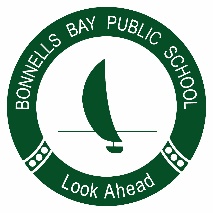 Safe, Respectful, Engaged LearnersVoluntary School ContributionFamily Name:  ______________________________________________________________________Children at School: __________________________________________________________________Please find $40 (single child fee) enclosed.Please find $70 (family fee) enclosedPlease find a donation of $_______ enclosed.Method of PaymentCash/ChequeEFTPOSOnline Payment:  Receipt No:  __________________________  Date Paid: ____________Parent/Caregiver’s Signature:  ___________________________________ Date:  _______________________